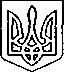 ЩАСЛИВЦЕВСЬКА СІЛЬСЬКА РАДАВИКОНАВЧИЙ КОМІТЕТРІШЕННЯ21.05.2020 р.                                            № 54Про затвердження тарифів на ЖКП КП "Комунсервіс"З метою приведення тарифів на житлово-комунальні послуги що надаються Комунальним підприємством "Комунсервіс" Щасливцевської сільської ради до розміру економічно обґрунтованих витрат на їх виробництво, враховуючи пропозиції надані громадою Щасливцевської сільської ради в ході проведення громадських слухань, керуючись Законом України "Про житлово-комунальні послуги", Постановою Кабінету Міністрів України "Про забезпечення єдиного підходу до формування тарифів на житлово-комунальні послуги " від 01.06.2011р. №869, Постановою Кабінету Міністрів України "Про затвердження порядку формування тарифів на послуги з вивезення відходів" від 26.07.2006 року №1010, ст. 28 Закону України "Про місцеве самоврядування в Україні", виконавчий комітет Щасливцевської сільської ради ВИРІШИВ:ВИРІШИВ:1.Встановити Комунальному підприємству "Комунсервіс" Щасливцевської сільської ради (ідентифікаційний код юридичної особи – ***) тарифи на централізоване водопостачання згідно додатку №1 до цього рішення разом зі структурою, наведеною в додатку №2 до цього рішення.2.Затвердити норми утворення твердих побутових відходів по території Щасливцевської сільської ради згідно додатку №3 до цього рішення.3. Встановити Комунальному підприємству "Комунсервіс" Щасливцевської сільської ради (ідентифікаційний код юридичної особи – ***) тарифи на послуги з вивезення та утилізації твердих побутових відходів згідно додатку №4 до цього рішення.4.Головному бухгалтеру Щасливцевської сільської ради Слойковій Н.М. розробити та подати на затвердження сесії порядок відшкодування різниці між встановленими пільговими тарифами для населення та економічно обґрунтованими витратами на виробництво цих послуг Комунальному підприємству "Комунсервіс" Щасливцевської сільської ради (ідентифікаційний код юридичної особи – ***) та здійснити розрахунок  відповідних бюджетних асигнувань.5. Визначити таким, що втратило чинності рішення виконавчого комітету від 27.04.2017 р. № 51 " Про затвердження тарифів на ЖКП КП "Комунсервіс".6.Оприлюднити дане рішення шляхом розміщення на офіційному сайті Щасливцевської сільської ради в мережі Інтернет.7.Встановити, що тарифи зазначені у п. 1 та п. 3 цього рішення застосовуються з 01.06.2020 року.8.Контроль за виконанням даного рішення покласти на голову виконавчого комітету Плохушко В О.Сільський голова                                                             В.ПЛОХУШКО